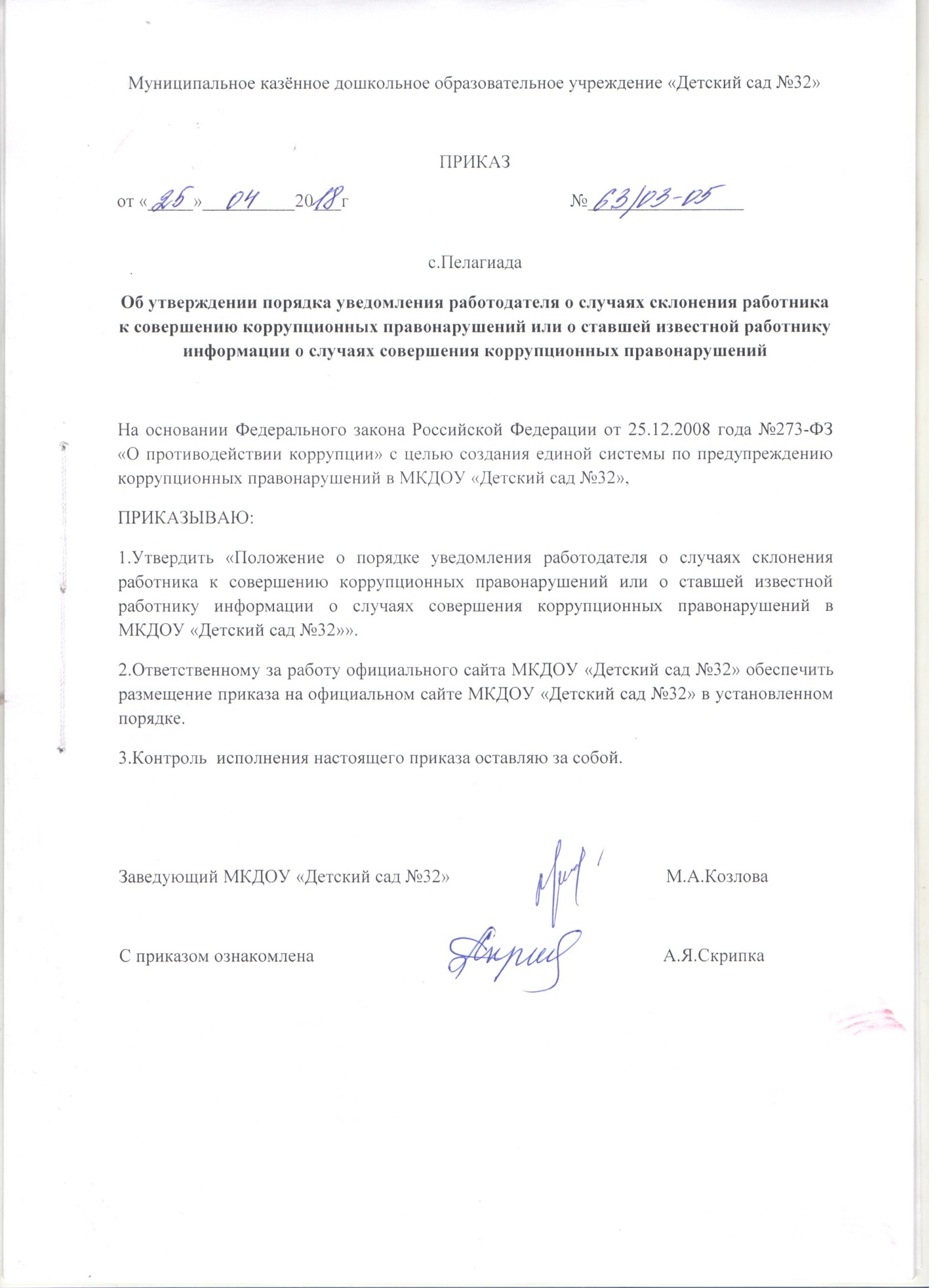 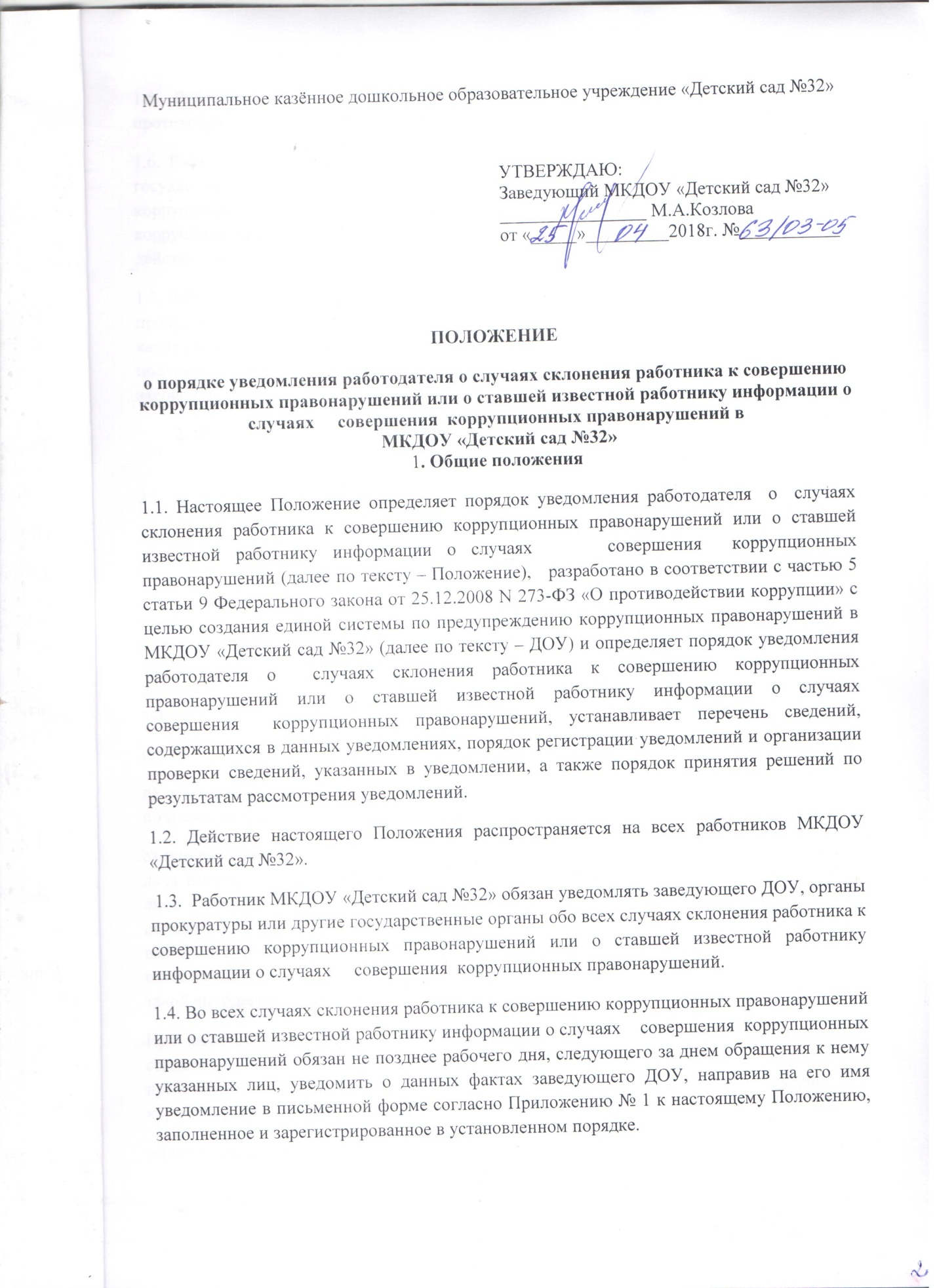 1.5. Работники ДОУ должны лично предостерегать обратившихся к ним лиц о противоправности действия, которое они предлагают совершить. 1.6. Работник ДОУ, уведомивший заведующего ДОУ, органы прокуратуры или другие государственные органы о фактах обращения в целях склонения его к совершению коррупционного правонарушения, о фактах совершения другими работниками коррупционных правонарушений находится под защитой государства в соответствии с действующим законодательством Российской Федерации. 1.7. Работник ДОУ, не выполнивший обязанность по уведомлению работодателя, органов прокуратуры или других государственных органов обо всех случаях обращения к нему каких-либо лиц в целях склонения его к совершению коррупционных правонарушений, подлежит привлечению к ответственности в соответствии с действующим законодательством Российской Федерации. 2. Перечень сведений, содержащихся в уведомлении, и порядок регистрации уведомления. 2.1.  В уведомлении указываются следующие сведения: а) фамилия, имя, отчество работника, направившего уведомление (далее по тексу – уведомитель); б) занимаемая должность; в) известные уведомителю сведения о лицах, обратившихся к нему в целях склонения его к совершению коррупционных правонарушений (фамилия, имя, отчество, место работы, должность, адрес проживания лица, склонявшего уведомителя к совершению коррупционных правонарушений, и другие известные о данном лице сведения); г) способ склонения к правонарушению (подкуп, угроза, обещание, обман, насилие и т. д); д) обстоятельства склонения к правонарушению (телефонный разговор, личная встреча, почтовое отправление и т. д.); е) сущность предполагаемого правонарушения (злоупотребление служебным положением, дача взятки, получение взятки, злоупотребление полномочиями, коммерческий подкуп либо иное незаконное использование муниципальным служащим своего должностного положения вопреки законным интересам общества и государства в целях получения выгоды в виде денег, ценностей, иного имущества или услуг имущественного характера, иных имущественных прав для себя или для третьих лиц либо незаконное предоставление такой выгоды работнику другими физическими лицами). При наличии письменных и вещественных доказательств, объяснений лиц, показаний свидетелей, аудио - и видеозаписи, иных документов и материалов уведомитель представляет их работодателю в качестве доказательств  склонения его к совершению коррупционного правонарушения; ж) дата, место и время склонения к правонарушению; з) информация об уведомлении работником органов прокуратуры или других государственных органов об обращении к нему каких-либо лиц в целях склонения его к совершению коррупционных правонарушений в случае, если указанная информация была направлена уведомителем  в соответствующие органы; и) дата подачи уведомления и личная подпись уведомителя. 2.2. Уведомление регистрируется  в Журнале регистрации уведомлений о фактах обращения в целях склонения муниципального служащего к совершению коррупционных правонарушений (далее по тексту – Журнал) по форме согласно Приложению № 2 к настоящему Положению: - незамедлительно в присутствии уведомителя, если уведомление представлено им лично; - в день, когда оно поступило по почте или с курьером. 2.3. Регистрацию уведомления осуществляет ответственный за профилактику коррупционных и иных  правонарушений, назначенный за ведение и хранение Журнала в установленном порядке. Журнал должен храниться в условиях, исключающих доступ к нему посторонних лиц. Листы Журнала должны быть пронумерованы, прошнурованы и скреплены  печатью ДОУ. 2.4. Уведомление не принимается в случае, если в нем полностью или частично отсутствует информация, предусмотренная в пункте 2.1. настоящего Положения. 2.5. В случае, если из уведомления работника следует, что он не уведомил органы прокуратуры или другие государственные органы об обращении к нему в целях склонения его к совершению коррупционных правонарушений,  работодатель незамедлительно после поступления к нему уведомления от работника направляет его копию в один из вышеуказанных органов. 2.6. При наличии в уведомлении сведений о совершенном или подготавливаемом преступлении, проверка по данному уведомлению организуется в соответствии с положениями уголовно-процессуального законодательства Российской Федерации и законодательства Российской Федерации об оперативно-розыскной деятельности, для чего поступившее уведомление незамедлительно направляется в правоохранительные органы в соответствии с их компетенцией. 3. Порядок организации проверки сведений, содержащихся в уведомлении.3.1. После регистрации уведомление передается  на рассмотрение заведующему ДОУ. 3.2. Поступившее заведующему ДОУ уведомление является основанием для принятия им решения о проведении служебной проверки сведений, содержащихся в уведомлении, которое оформляется соответствующим распоряжением. 3.3. Для проведения проверки приказом заведующего ДОУ создается комиссия, которая состоит из председателя комиссии, заместителя председателя, секретаря и членов комиссии. В составе комиссии должно быть не менее 5 человек. 3.4. Все лица, входящие в состав комиссии, пользуются равными правами в решении вопросов, рассматриваемых на заседаниях комиссии. 3.5. Персональный состав комиссии по проведению проверки утверждается приказом заведующего ДОУ. 3.6. В проведении проверки не может участвовать работник, прямо или косвенно заинтересованный в ее результатах. В этих случаях он обязан обратиться к заведующему ДОУ с письменным заявлением об освобождении его от участия в проведении данной проверки. 3.7. При проведении проверки должны быть: - заслушаны пояснения уведомителя, других работников  ДОУ;  - объективно и всесторонне рассмотрены факты и обстоятельства обращения к работнику в целях склонения его к совершению коррупционного правонарушения; - установлены причины и условия, которые способствовали обращению лиц к работнику с целью склонения его к совершению коррупционных правонарушений. 3.8. В ходе проведения проверки, помимо уведомления, рассматриваются материалы, имеющие отношение к фактам, содержащимся в уведомлении, в том числе должностная инструкция и служебная характеристика уведомителя, должностные инструкции и служебные характеристики работников, имеющих отношение к фактам, содержащимся в уведомлении. Лица, входящие в состав комиссии, и работники, имеющие отношение к фактам, содержащимся в уведомлении, не вправе разглашать сведения, ставшие им известными в ходе проведения проверочных мероприятий. 3.9. Работа комиссии должна быть завершена не позднее 10 рабочих дней со дня принятия решения о проведении проверки. 4. Итоги проведения проверки.4.1. По результатам проведения проверки комиссией принимается решение простым большинством голосов присутствующих на заседании комиссии. Решение комиссии правомочно, если на ее заседании присутствовало не менее 2/3 от общего состава комиссии. 4.2. Решение комиссии оформляется протоколом. Протокол комиссии подписывается председателем и секретарем комиссии. 4.3. Член комиссии, не согласный с ее решением, имеет право в письменной форме изложить свое особое мнение, которое приобщается к протоколу. 4.4. В случае подтверждения в ходе проверки факта обращения к муниципальному служащему в целях склонения его к совершению коррупционных правонарушений или выявления в действиях муниципального служащего или иных муниципальных служащих, имеющих отношение к вышеуказанным фактам, признаков коррупционного правонарушения, комиссией готовятся материалы, которые направляются заведующему ДОУ для принятия соответствующего решения.  4.5. Заведующий ДОУ после получения материалов по результатам работы комиссии в течение трех дней принимает одно из следующих решений: а) о незамедлительной передаче материалов проверки в правоохранительные органы; б) об обращении в соответствующие компетентные органы с просьбой об обеспечении мер государственной защиты работника и членов его семьи от насилия, угроз и других неправомерных действий в соответствии с законодательством Российской Федерации; в) о принятии организационных мер с целью предотвращения впредь возможности обращения в целях склонения работников к совершению коррупционных правонарушений; г) об исключении возможности принятия уведомителем и (или) иными работниками, имеющими отношение к фактам, содержащимся в уведомлении, единоличных решений по вопросам, с которыми связана вероятность совершения коррупционного правонарушения; д) о необходимости внесения в должностные инструкции работников соответствующих изменений для устранения условий, способствующих обращению к ним в целях склонения их к совершению коррупционных правонарушений; е) о привлечении работника к дисциплинарной ответственности; ж) об увольнении работника. 4.6. В случае выявления в ходе проверки в действиях муниципального служащего признаков коррупционного правонарушения, предусмотренного частью 3 статьи 9 Федерального закона от 25.12.2008 N 273-ФЗ «О противодействии коррупции»,  материалы по результатам работы комиссии направляются  заведующим ДОУ в соответствующие органы для привлечения работника ДОУ  к иным видам ответственности в соответствии с законодательством Российской Федерации. 4.7. В случае опровержения факта обращения работнику ДОУ с целью его склонения к совершению коррупционных правонарушений заведующий ДОУ принимает решение о принятии результатов проверки к сведению. 4.8. Информация о решении по результатам проверки включается в личное дело уведомителя. 4.9. Работник  ДОУ, в отношении которого проводится проверка сведений, содержащихся в уведомлении, по окончании проверки имеет право ознакомиться с письменным заключением о ее результатах.УВЕДОМЛЕНИЕВ соответствии со статьей 9 Федерального закона Российской Федерации от 25.12.2008 N 273-ФЗ "О противодействии коррупции" (далее - Закона) я, _____________________________________________________________________________, (фамилия, имя, отчество)настоящим уведомляю об обращении ко мне ______________________________________ _____________________________________________________________________________                              (дата, время и место) гр. __________________________________________________________________________(фамилия, имя, отчество)в целях склонения меня к совершению коррупционных действий, а именно: ____________________________________________________________________________  _________________________________________________________________________________________________________________________________________________________       (в произвольной форме изложить информацию об обстоятельствах обращения в целях склонения к совершению коррупционных действий) «____»_______________ 20___г.                                           ______________________                                                                                                                 (подпись) Уведомление зарегистрировано в Журнале регистрации «____»__________ 20___ г.  N __________ ____________________________________________________________________________(ф. и.о., должность ответственного лица)Примечание: В  случае  направления  работником ДОУ информации, содержащейся  в  настоящем  уведомлении,  в  органы  прокуратуры или другие государственные  органы  необходимо  указать это обстоятельство в настоящем уведомлении  с  указанием  наименований  соответствующих  органов,  куда направлена информация.ЖУРНАЛ УЧЕТА УВЕДОМЛЕНИЙ о случаях склонения работника к совершению коррупционных правонарушений или о ставшей известной работнику информации о случаях     совершения  коррупционных правонарушений в МКДОУ «Детский сад №32»Приложение № 1 к ПоложениюПриложение № 2 к Положению№ п/пДата подачи уведомленияФ.И.О. должность лица,   подавшего уведомлениеКраткое содержание уведомленияФ.И.О. должность лица,   принявшего уведомлениПодпись должностного лица,   принявшего уведомление